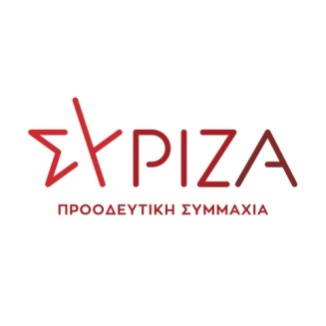 Συνέντευξη  της Κ. Παπανάτσιου  στην εφημερίδα Μακεδονία της Κυριακής4/4/2021Κ. Παπανάτσιου: Η κατάσταση στην οικονομία επιδεινώθηκε με τους χειρισμούς της κυβέρνησηςΚριτική στην κυβέρνηση σε σχέση με τη διαχείριση της οικονομίας εν μέσω πανδημίας ασκεί μιλώντας στην ΜτΚ η βουλεύτρια και αναπληρώτρια τομεάρχης Οικονομικών του ΣΥΡΙΖΑ-ΠΣ, Κατερίνα Παπανάτσιου. Όπως σημειώνει μεταξύ άλλων η κ. Παπανάτσιου, στον πυρήνα του σχεδίου της κυβέρνησης βρίσκονται μέτρα που θα πλήξουν τους εργαζόμενους, τις μικρές και μεσαίες επιχειρήσεις, δημιουργώντας συνθήκες βίαιης αναδιάρθρωσης της αγοράς προς όφελος μεγάλων επιχειρηματικών ομίλων.Συνέντευξη στον Ιάσονα Μπάντιο-Το τρίτο κύμα της πανδημίας βρίσκεται στην κορύφωση του, με τα νοσοκομεία της Αττικής αλλά και της Θεσσαλονίκης να δέχονται την μεγαλύτερη πίεση. Ωστόσο ξεκινά η συζήτηση για την επαναλειτουργία της οικονομίας. Πώς πρέπει να γίνει αυτή η επανεκκίνηση κατά τη γνώμη σας;Η κυβέρνηση επαναλαμβάνει την ίδια συνταγή και περιμένει διαφορετικά αποτελέσματα. Αυτή τη στιγμή τα κρούσματα είναι πολλαπλάσια από το Νοέμβριο, όταν η χώρα «έμπαινε» σε νέο lockdown. Όσο η κυβέρνηση κινείται με γνώμονα την επικοινωνιακή διαχείριση, αρνούμενη τις προτάσεις μας και τις  επιστημονικές μελέτες, τόσο το αποτέλεσμα θα είναι το ίδιο.  Αυτή τη στιγμή στα μεγάλα νοσοκομεία η εικόνα είναι αποκαρδιωτική. Αντί λοιπόν, να προχωρήσουμε επιτέλους μ’ ένα συνεκτικό σχέδιο, αυτή τη στιγμή η κυβέρνηση προωθεί τα selftests, πετώντας την ευθύνη της διάγνωσης πρακτικά στους πολίτες. Στις 12/1 ο Πρωθυπουργός είχε δηλώσει ότι τέλος Μάρτη θα έχουμε 4 εκ δόσεις από το εμβόλιο. Ο Μάρτης τελείωσε με 568 χιλιάδες εμβολιασμούς δύο δόσεων. Καταλαβαίνουμε ότι ο στόχος για ανοσία της τάξης του 70% τον Ιούνιο, δεν φαίνεται πλέον εφικτός. Εμείς επιμένουμε από την αρχή της πανδημίας για την συνταγογράφηση - αποζημίωση μοριακών τεστ, για στοχευμένους ελέγχους σε σχολεία, σε μεγάλους εργασιακούς χώρους και στην ενίσχυση των Μέσων Μαζικής Μεταφοράς και του ΕΣΥ. Μόνο έτσι μπορούμε να προχωρήσουμε.-Η πανδημία έχει δημιουργήσει νέα οικονομική ύφεση, ενώ οι προβλέψεις για το επόμενο διάστημα είναι ιδιαίτερα δυσμενείς. Είναι ανοιχτό κατά τη γνώμη σας το ενδεχόμενο νέων μνημονίων, λιτότητας και στενής επιτροπείας;Το μεγάλο ζήτημα είναι ότι ο τρόπος χειρισμού της κυβέρνησης «βάθυνε» την «αναμενόμενη» ύφεση. Η εμμονή της κυβέρνησης να μην επενδύσει στην οικονομία, αλλά να στηρίξει τις ενισχύσεις σε αναστολές πληρωμών και παροχές δανείων, οδήγησε την οικονομία σε ύφεση 8,2% και διόγκωση του ιδιωτικού χρέους. Σε ετήσιες μελέτες φορέων (ΙΝΕ ΓΣΣΕ / ΓΣΕΒΕΕ) τα αποτελέσματα σκιαγραφούν μία δύσκολη περίοδο,  όπου το 22% των ερωτηθέντων δηλώνει απώλεια εισοδήματος πάνω από 31%, ενώ το 14% δηλώνει απώλεια εισοδήματος από 21 – 30%. Αντίστοιχα, τα εισοδήματα των νοικοκυριών που στηρίζονται στα έσοδα από επιχειρηματική δραστηριότητα μειώθηκαν το 2020 μεσοσταθμικά κατά 27,2%. Καταλαβαίνουμε λοιπόν, ότι η κατάσταση επιδεινώθηκε με τους χειρισμούς της κυβέρνησης. Το ζητούμενο δεν είναι αν θα υπάρχει νέος γύρος επιτροπείας, αλλά αντίθετα το πόσο συμφωνεί η ακολουθούμενη πολιτική της κυβέρνησης, με την λογική των μνημονίων. Να θυμίσουμε εδώ, ότι η Ελλάδα  είχε εισέλθει σε ύφεση, ήδη από το πρώτο τρίμηνο του 2020, πριν την πανδημία. Αυτό σημαίνει ότι η πολιτική της αποφορολόγησης, της αντίστροφης αναδιανομής προς τα υψηλά κλιμάκια, με επίφαση της επανεπένδυσης στην οικονομία, δεν λειτουργεί. Η κυβέρνηση μετατρέπει ξανά την κρίση σε ευκαιρία να θεσμοθετήσει σκληρές πολιτικές, «μνημονιακής» έμπνευσης, όπως οι απλήρωτες υπερωρίες, ο Νέος Πτωχευτικός Κώδικας με ρευστοποίηση περιουσιών. Στον πυρήνα του σχεδίου τους λοιπόν, βρίσκονται μέτρα που θα πλήξουν τους εργαζόμενους, τις μικρές και μεσαίες επιχειρήσεις, δημιουργώντας συνθήκες βίαιης αναδιάρθρωσης της αγοράς προς όφελος μεγάλων επιχειρηματικών ομίλων.-Στον ΣΥΡΙΖΑ-ΠΣ ζητάτε εκτενή ενημέρωση σε σχέση με την αύξηση μετοχικού κεφαλαίου και το μέλλον της Τράπεζας Πειραιώς. Ποιούς φόβους εκφράζετε για το θέμα; Το θέμα με την Τράπεζα Πειραιώς συνιστά ένα προδιαγεγραμμένο οικονομικό έγκλημα που εκκινεί με την μη αποπληρωμή του CoCos. Δεν είναι φόβοι, αλλά πραγματικότητα. Στη συνέχεια υπάρχουν δύο σκέλη, το ελληνικό δημόσιο, που χάνει σχεδόν το σύνολο των ποσών που έχει διαθέσει για τη διάσωση της τράπεζας, αφού θα περιοριστεί η δυνατότητα ανάκτησης μέρους τους, και τους μικρομετόχους, που θα υποστούν μεγάλη ζημιά. Στην επόμενη γενική συνέλευση της Τράπεζας Πειραιώς, με αυτά που σκιαγραφούνται μέχρι τώρα,  το ΤΧΣ, ο βασικός μέτοχος της τράπεζας, θα κληθεί να εγκρίνει ακριβώς αυτό. Παράλληλα, ως μέτοχος της πλειοψηφίας με την απόφασή του θα καθορίσει και τη μοίρα των μετόχων της μειοψηφίας στερώντας τους το δικαίωμα να συμμετέχουν στην αύξηση κεφαλαίου. Εδώ έρχεται να προστεθεί η πρόσφατη τροποποίηση νόμου, με την οποία παρέχεται ασυλία στα μέλη της διοίκησης του ΤΧΣ, ακόμα και για αποφάσεις που δεν υπηρετούν το δημόσιο συμφέρον! Επομένως, τα εν λόγω μέλη, θα διώκονται πλέον για κακουργηματική απιστία μόνο κατ’ έγκληση, δηλαδή μόνον εάν το ίδιο το Ταμείο  κινηθεί εναντίον τους, δηλαδή εναντίον του εαυτού του.-Η κοινοβουλευτική πλειοψηφία αποφάσισε την σύσταση προανακριτικής επιτροπής που θα διερευνήσει τυχόν ποινικές ευθύνες του βουλευτή και πρώην υπουργού του ΣΥΡΙΖΑ Νίκου Παππά στην υπόθεση των τηλεοπτικών αδειών το 2016. Για εσάς στον ΣΥΡΙΖΑ υπάρχει θέμα προς διερεύνηση; Το μόνο θέμα που υπάρχει είναι ότι αυτή η πρόταση αποτελεί μια πράξη εκδίκησης. Δεν πρόκειται ούτε η Νέα Δημοκρατία, ούτε τα φίλια Μέσα να συγχωρήσουν ποτέ, το γεγονός ότι στα χρόνια της διακυβέρνησης του ΣΥΡΙΖΑ, τα κανάλια, για πρώτη φορά μετά το 1989, πλήρωσαν φόρο διαφήμισης και αναγκάστηκαν να πληρώσουν για τη χρήση των συχνοτήτων, τις οποίες η παράταξη της ΝΔ τους είχε παραχωρήσει δωρεάν για μια 25ετία. Η πολυφωνία, η λειτουργία των Μέσων σε ένα υγιές περιβάλλον, με όρους ισονομίας, είναι θέμα Δημοκρατίας. Η πρόταση της Νέας Δημοκρατίας για προανακριτική είναι φθηνός αντιπερισπασμός, ώστε να αλλάξει η ατζέντα από την αποτυχημένη διαχείριση της πανδημίας και των οικονομικών της επιπτώσεων. Εξάλλου, ο νόμος 4399/2015 της κυβέρνησης ΣΥΡΙΖΑ ισχύει ακόμα και σήμερα. Αυτός ο νόμος έθεσε τον ελάχιστο αριθμό των εργαζομένων σε 400, ανά κανάλι, και οδήγησε σε προστασία και υπερδιπλασιασμό των θέσεων εργασίας. Επί ΣΥΡΙΖΑ εισπράχθηκαν 150 εκατ. ευρώ για φόρο διαφήμισης και την ίδια περίοδο άνοιξε και πάλι η ΕΡΤ. Αυτή είναι η πραγματικότητα.-Τις τελευταίες εβδομάδες υπάρχει έντονη εκλογολογία, ωστόσο εσείς ως αξιωματική αντιπολίτευση δεν ζητάτε, παρά την σκληρή κριτική στην κυβέρνηση, την διενέργεια πρόωρων εκλογών. Πολλοί λένε ότι φοβάστε ενδεχόμενες εκλογές το 2021. Τί απαντάτε;Η κυβέρνηση φέρει ακέραια την ευθύνη για την ανασφάλεια των πολιτών, για την ύφεση στην οικονομία και για την αποτυχημένη διαχείριση της υγειονομικής κρίσης. Αυτή τη στιγμή έχουμε μία ύφεση που καλπάζει με νούμερα προ δεκαετίας, μία κεκαλυμμένη ανεργία, μέσω του προγράμματος ΣΥΝ-ΕΡΓΑΣΙΑ και το ΕΣΥ στα όρια του. Είναι λογικό η κυβέρνηση να θέλει να αποδράσει από τις ευθύνες της. Εμείς σεβόμενοι/ες την κρισιμότητα της περιόδου, δεν κοιτάμε να καρπωθούμε κάποιο μικροπολιτικό όφελος. Ήμασταν εδώ από τη πρώτη στιγμή με προτάσεις (Μένουμε όρθιοι Ι-ΙΙ – Πρόταση για το ΕΣΥ) για την οικονομική και υγειονομική διαχείριση της κατάστασης. Δεν θα πράξουμε αυτό που έκανε ο κ. Μητσοτάκης του και το κόμμα του «βάστα Σόιμπλε». Δεν θα ζητάμε εκλογές κάθε τρεις και λίγο. Είμαστε όμως, απόλυτα έτοιμοι/ες για  όποτε αυτό προκύψει, είτε από τους τακτικισμούς της κυβέρνησης, είτε από την ίδια την ανάγκη της κοινωνίας για αλλαγή κατεύθυνσης.